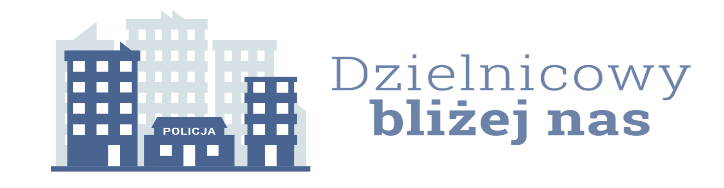 Informacja z realizacji działań priorytetowych dla rejonu służbowego nr IIIna okres od 01.01.2024 r. do 30.06.2024 r.1. Charakterystyka zdiagnozowanego zagrożenia w rejonie służbowym.Z uzyskanych informacji od mieszkańców Rososzy jak również z własnych spostrzeżeń wynika, 
że wieczorami w rejonie stadionu przy OSP Rososz dochodzi do  dewastacji i niszczenia mienia użytku publicznego. Niszczone są krzesełka na trybunach oraz elementy ogrodzenia stadionu.2. Zakładany cel do osiągnięcia.Wyeliminowanie powyższego zjawiska , poprzez oddziaływanie prewencyjne oraz wyciąganie konsekwencji prawnych wobec sprawców wykroczeń.3. Proponowane działania wraz z terminami realizacji poszczególnych etapów/zadań.-  rozmowy z mieszkańcami Rososzy korzystających z terenu stadionu na temat poprawnego korzystania 
z urządzeń termin realizacji do końca czerwca 2024 r.- opracowanie i przesłanie pisma do OSP Rososz oraz klubu piłkarskiego Amator Leopoldów -Rososz  celem ustalenia spotkania  z osobami odpowiedzialnymi  za porządek na terenie stadionu- do końca stycznia 2024 roku- spotkania w Szkołach Podstawowych w Rososzy i Leopoldowie w okresie od 1 stycznia do 30 czerwca 2024 roku – pogadanka na temat konsekwencjach nieletnich za niszczenie mienia publicznego4. Podmioty współpracujące w realizacji działania priorytetowego, wraz ze wskazaniem  planowanych   przez nie do realizacji zadań.-  Szkoły Podstawowe w Rososzy oraz Leopoldowie – pogadanka z uczniami o odpowiedzialności prawnej nieletnich.- OSP Rososz – spotkanie informacyjne na temat prawidłowego korzystania z terenów przy stadionie 
w Rososzy. 5. Proponowany sposób przekazania społeczności rejonu informacji o działaniu priorytetowym.  -    informowanie mieszkańców  podczas służby obchodowej . -     udział dzielnicowego podczas spotkań, debat z lokalną  społecznością. -     umieszczenie informacji na stronie internetowej KPP Ryki.sierż. szt. Damian Jędrys